Zgoda dotyczasowego inwestora, który dokonał zgłoszenia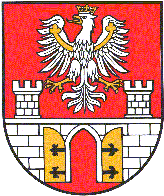 OŚWIADCZENIEoświadczam, że wyrażam zgodę na przeniesienie praw i obowiązków wynikających ze zgłoszenia, wobec którego organ nie wniósł sprzeciwu (imię i nazwisko lub nazwa inwestora, który dokonała zgłoszenia)(imię i nazwisko lub nazwa inwestora, który dokonała zgłoszenia)(imię i nazwisko lub nazwa inwestora, który dokonała zgłoszenia)(imię i nazwisko lub nazwa inwestora, który dokonała zgłoszenia)(imię i nazwisko lub nazwa inwestora, który dokonała zgłoszenia)(imię i nazwisko lub nazwa inwestora, który dokonała zgłoszenia)(imię i nazwisko lub nazwa inwestora, który dokonała zgłoszenia)(imię i nazwisko lub nazwa inwestora, który dokonała zgłoszenia)(imię i nazwisko lub nazwa inwestora, który dokonała zgłoszenia)zamieszkały (a) /z siedzibą(kod pocztowy)(miejscowość)(miejscowość)(miejscowość)(miejscowość)(miejscowość)(ulica)(ulica)(ulica)(ulica)(numer domu)(nr mieszkania)z dnia:numerna rzecz:na rzecz:(imię i nazwisko lub nazwa nowego inwestora)(imię i nazwisko lub nazwa nowego inwestora)(imię i nazwisko lub nazwa nowego inwestora)(imię i nazwisko lub nazwa nowego inwestora)(imię i nazwisko lub nazwa nowego inwestora)(imię i nazwisko lub nazwa nowego inwestora)(imię i nazwisko lub nazwa nowego inwestora)(imię i nazwisko lub nazwa nowego inwestora)(imię i nazwisko lub nazwa nowego inwestora)(imię i nazwisko lub nazwa nowego inwestora)(imię i nazwisko lub nazwa nowego inwestora)(imię i nazwisko lub nazwa nowego inwestora)(imię i nazwisko lub nazwa nowego inwestora)zamieszkały (a) /z siedzibązamieszkały (a) /z siedzibązamieszkały (a) /z siedzibą(kod pocztowy)(kod pocztowy)(miejscowość)(miejscowość)(miejscowość)(miejscowość)(miejscowość)(miejscowość)(miejscowość)(ulica)(ulica)(ulica)(ulica)(ulica)(ulica)(ulica)(ulica)(numer domu)(nr mieszkania)(nr mieszkania)Starosta Będziński, z siedzibą w Będzinie przy ul. Jana Sączewskiego 6, jako administrator danych osobowych informuje, że Pani/Pana dane będą przetwarzane w celu przeprowadzenia postępowania administracyjnego. Przysługuje Pani/Panu prawo dostępu do treści swoich danych oraz ich poprawiania.Starosta Będziński, z siedzibą w Będzinie przy ul. Jana Sączewskiego 6, jako administrator danych osobowych informuje, że Pani/Pana dane będą przetwarzane w celu przeprowadzenia postępowania administracyjnego. Przysługuje Pani/Panu prawo dostępu do treści swoich danych oraz ich poprawiania.Starosta Będziński, z siedzibą w Będzinie przy ul. Jana Sączewskiego 6, jako administrator danych osobowych informuje, że Pani/Pana dane będą przetwarzane w celu przeprowadzenia postępowania administracyjnego. Przysługuje Pani/Panu prawo dostępu do treści swoich danych oraz ich poprawiania.Starosta Będziński, z siedzibą w Będzinie przy ul. Jana Sączewskiego 6, jako administrator danych osobowych informuje, że Pani/Pana dane będą przetwarzane w celu przeprowadzenia postępowania administracyjnego. Przysługuje Pani/Panu prawo dostępu do treści swoich danych oraz ich poprawiania.Starosta Będziński, z siedzibą w Będzinie przy ul. Jana Sączewskiego 6, jako administrator danych osobowych informuje, że Pani/Pana dane będą przetwarzane w celu przeprowadzenia postępowania administracyjnego. Przysługuje Pani/Panu prawo dostępu do treści swoich danych oraz ich poprawiania.Starosta Będziński, z siedzibą w Będzinie przy ul. Jana Sączewskiego 6, jako administrator danych osobowych informuje, że Pani/Pana dane będą przetwarzane w celu przeprowadzenia postępowania administracyjnego. Przysługuje Pani/Panu prawo dostępu do treści swoich danych oraz ich poprawiania.Starosta Będziński, z siedzibą w Będzinie przy ul. Jana Sączewskiego 6, jako administrator danych osobowych informuje, że Pani/Pana dane będą przetwarzane w celu przeprowadzenia postępowania administracyjnego. Przysługuje Pani/Panu prawo dostępu do treści swoich danych oraz ich poprawiania.Starosta Będziński, z siedzibą w Będzinie przy ul. Jana Sączewskiego 6, jako administrator danych osobowych informuje, że Pani/Pana dane będą przetwarzane w celu przeprowadzenia postępowania administracyjnego. Przysługuje Pani/Panu prawo dostępu do treści swoich danych oraz ich poprawiania.Starosta Będziński, z siedzibą w Będzinie przy ul. Jana Sączewskiego 6, jako administrator danych osobowych informuje, że Pani/Pana dane będą przetwarzane w celu przeprowadzenia postępowania administracyjnego. Przysługuje Pani/Panu prawo dostępu do treści swoich danych oraz ich poprawiania.Starosta Będziński, z siedzibą w Będzinie przy ul. Jana Sączewskiego 6, jako administrator danych osobowych informuje, że Pani/Pana dane będą przetwarzane w celu przeprowadzenia postępowania administracyjnego. Przysługuje Pani/Panu prawo dostępu do treści swoich danych oraz ich poprawiania.Starosta Będziński, z siedzibą w Będzinie przy ul. Jana Sączewskiego 6, jako administrator danych osobowych informuje, że Pani/Pana dane będą przetwarzane w celu przeprowadzenia postępowania administracyjnego. Przysługuje Pani/Panu prawo dostępu do treści swoich danych oraz ich poprawiania.Starosta Będziński, z siedzibą w Będzinie przy ul. Jana Sączewskiego 6, jako administrator danych osobowych informuje, że Pani/Pana dane będą przetwarzane w celu przeprowadzenia postępowania administracyjnego. Przysługuje Pani/Panu prawo dostępu do treści swoich danych oraz ich poprawiania.Starosta Będziński, z siedzibą w Będzinie przy ul. Jana Sączewskiego 6, jako administrator danych osobowych informuje, że Pani/Pana dane będą przetwarzane w celu przeprowadzenia postępowania administracyjnego. Przysługuje Pani/Panu prawo dostępu do treści swoich danych oraz ich poprawiania.(podpis dotychczasowego inwestora lub osoby przez niego upoważnionej)(podpis dotychczasowego inwestora lub osoby przez niego upoważnionej)(podpis dotychczasowego inwestora lub osoby przez niego upoważnionej)(podpis dotychczasowego inwestora lub osoby przez niego upoważnionej)(podpis dotychczasowego inwestora lub osoby przez niego upoważnionej)(podpis dotychczasowego inwestora lub osoby przez niego upoważnionej)(podpis dotychczasowego inwestora lub osoby przez niego upoważnionej)(podpis dotychczasowego inwestora lub osoby przez niego upoważnionej)(podpis dotychczasowego inwestora lub osoby przez niego upoważnionej)